Приложение Наглядно дидактическое пособие 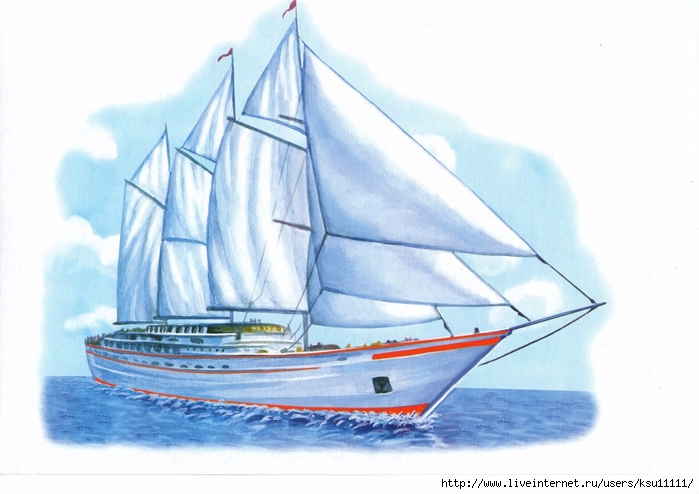 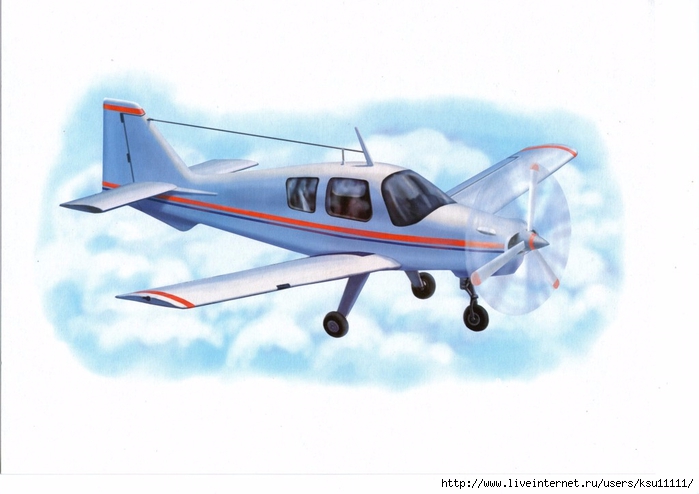 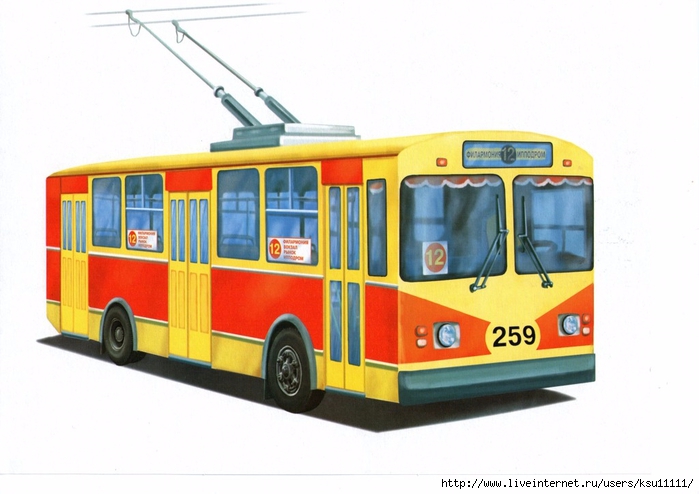 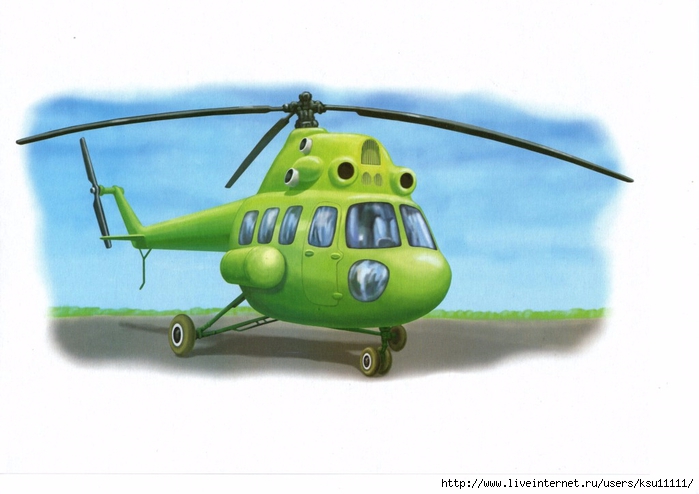 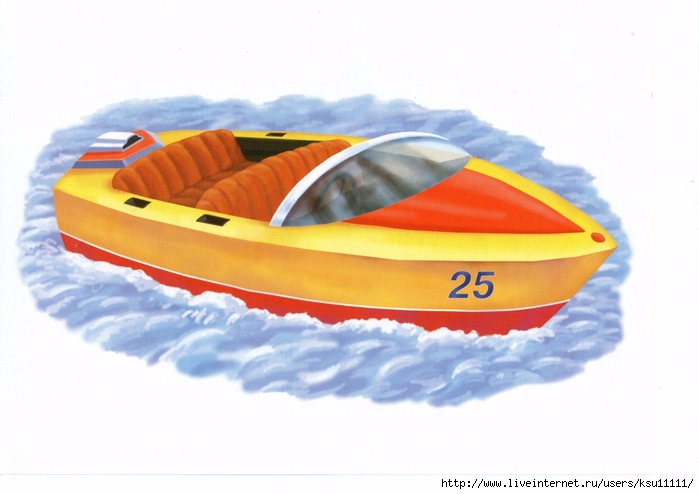 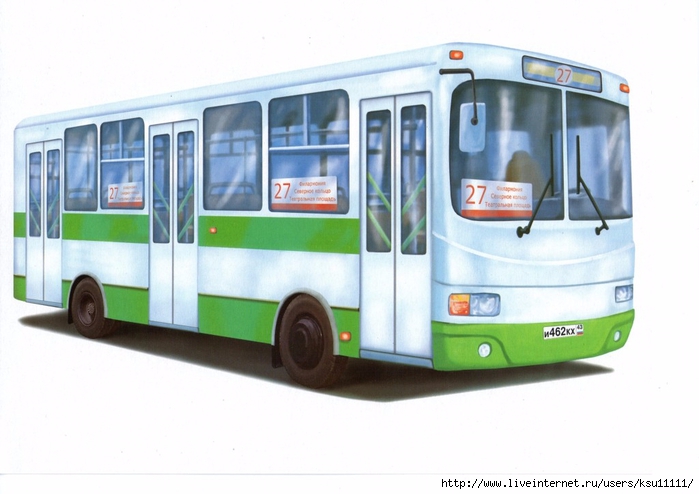 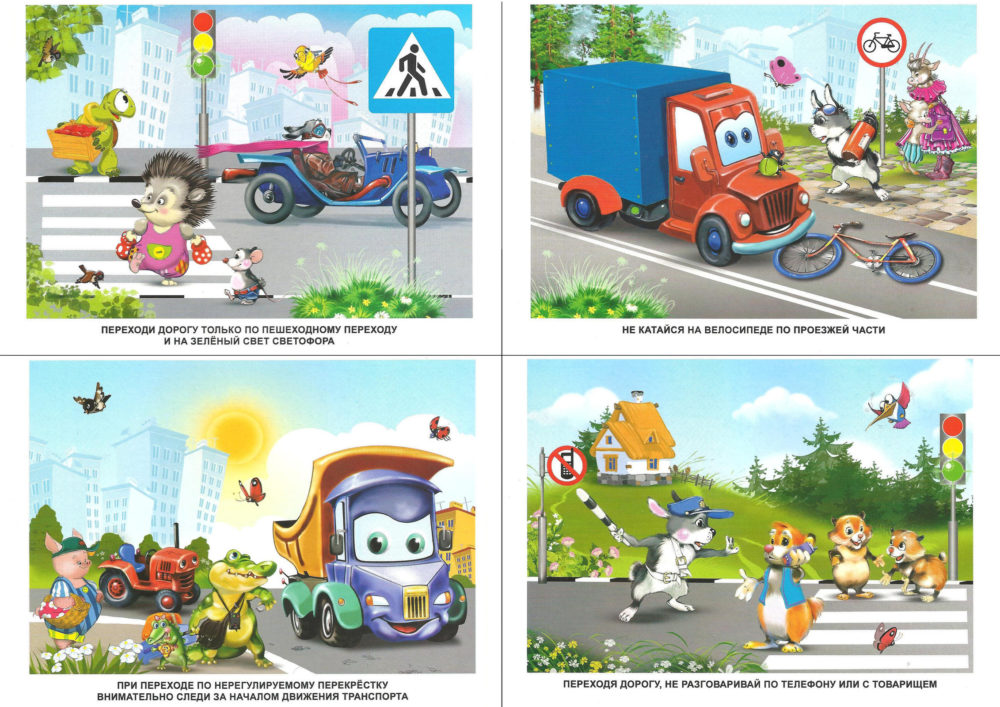 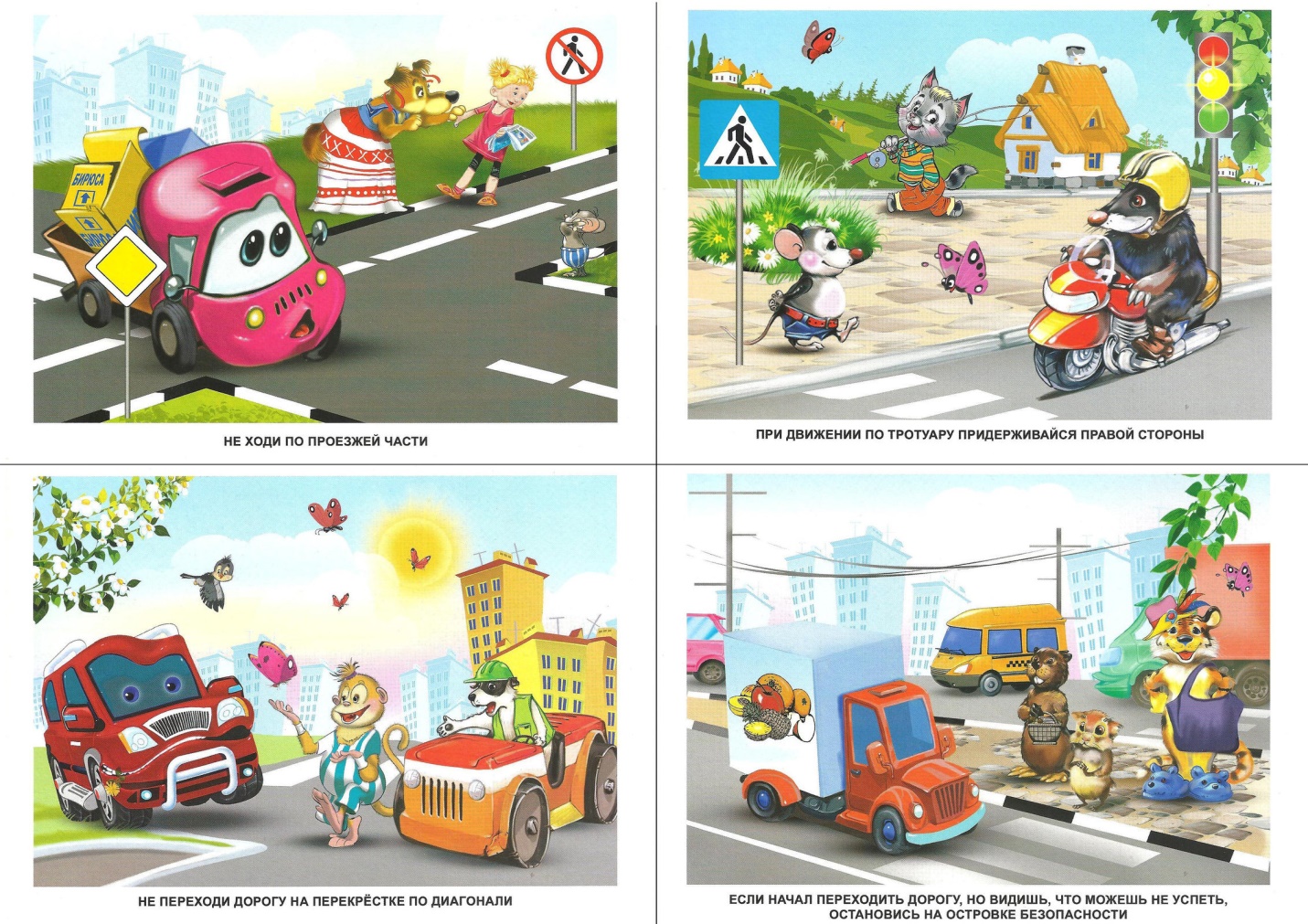 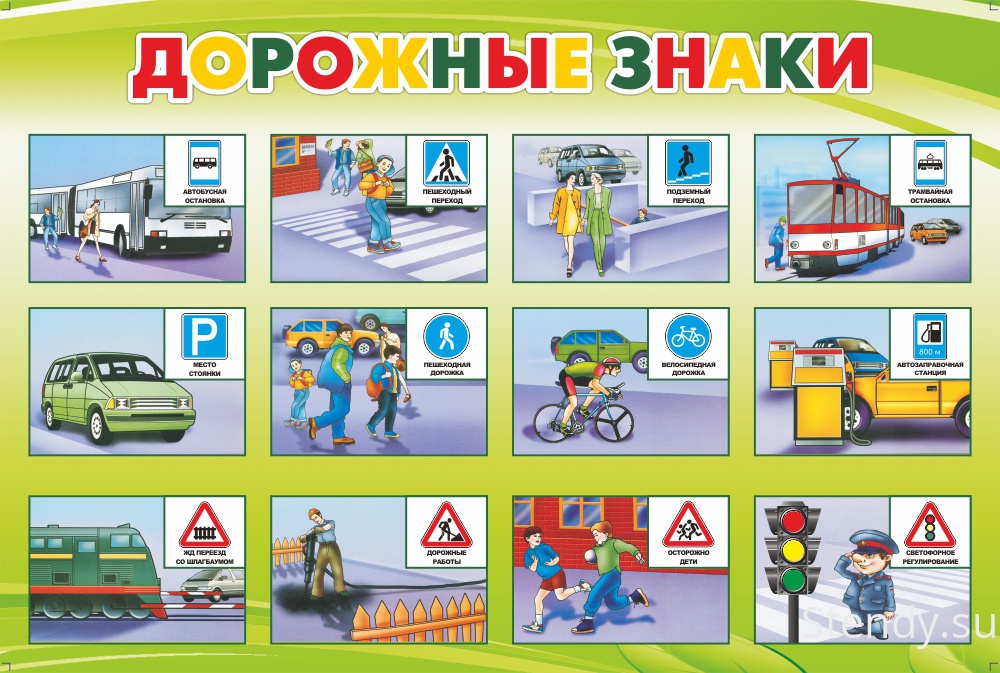 Раскраски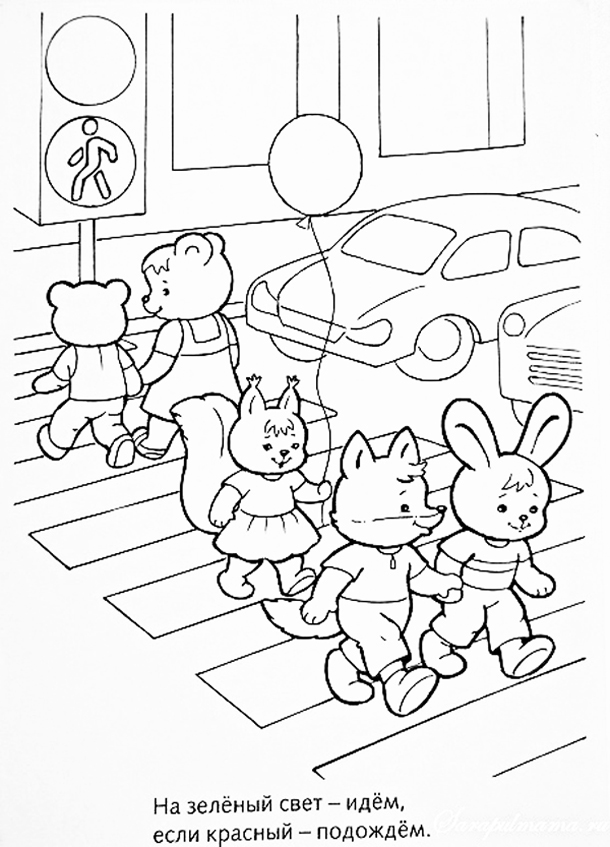 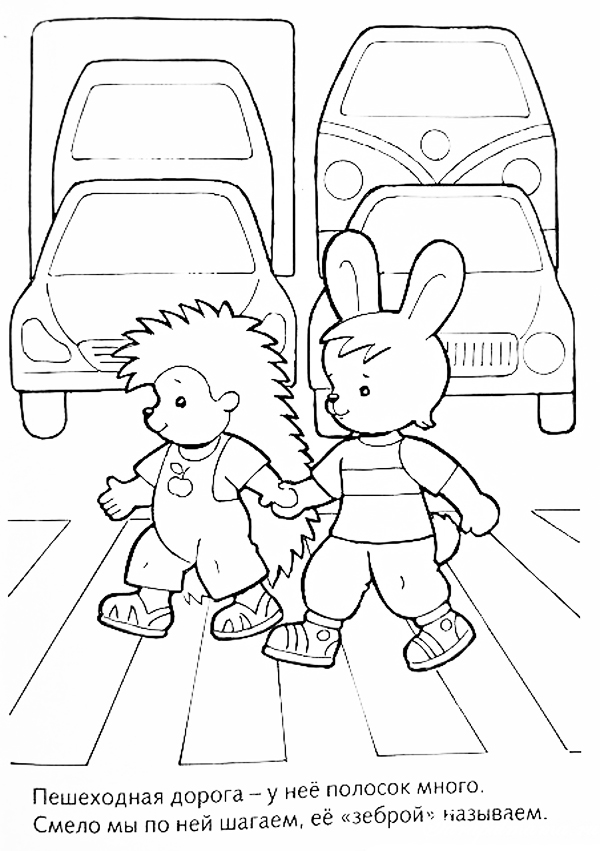 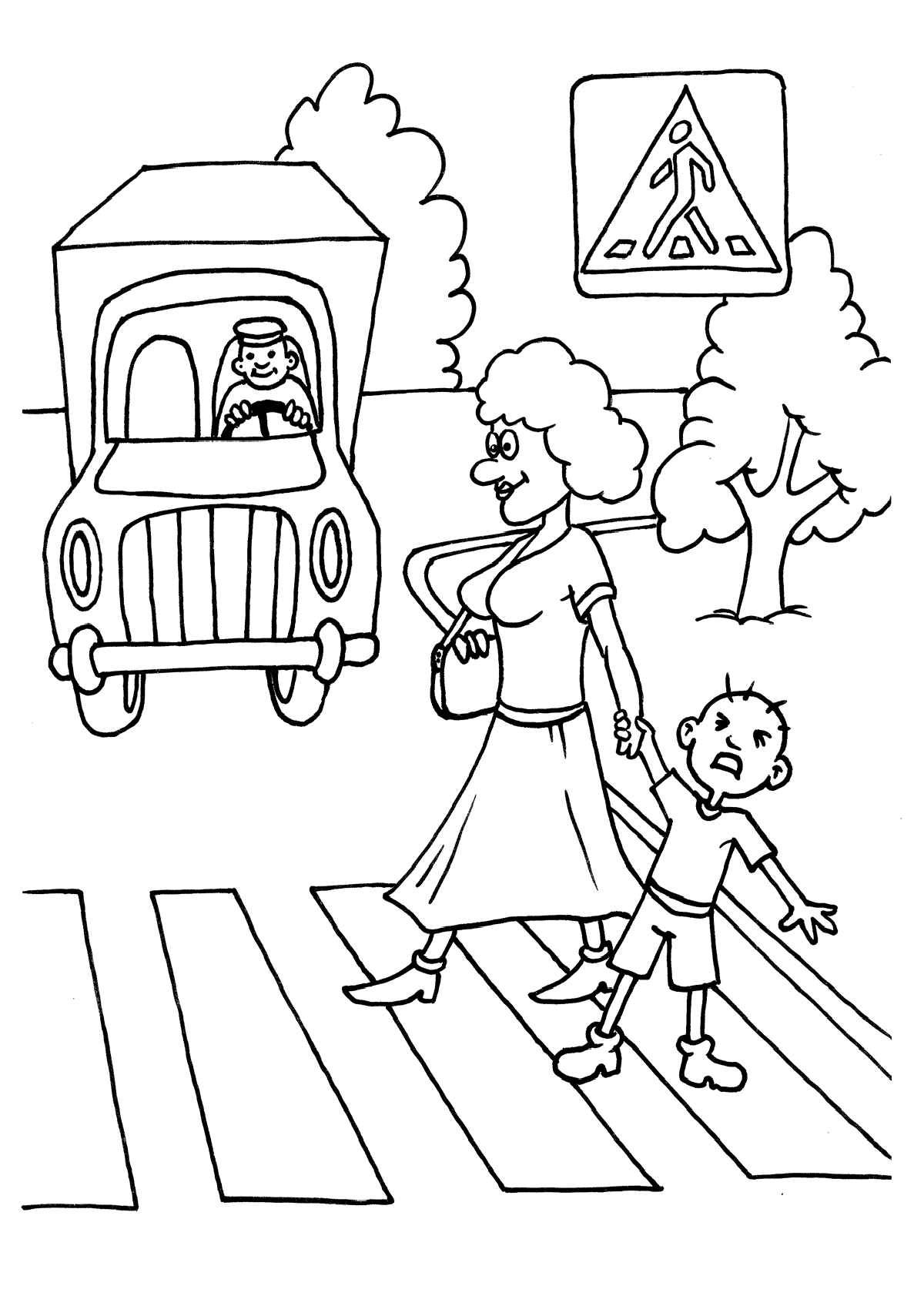 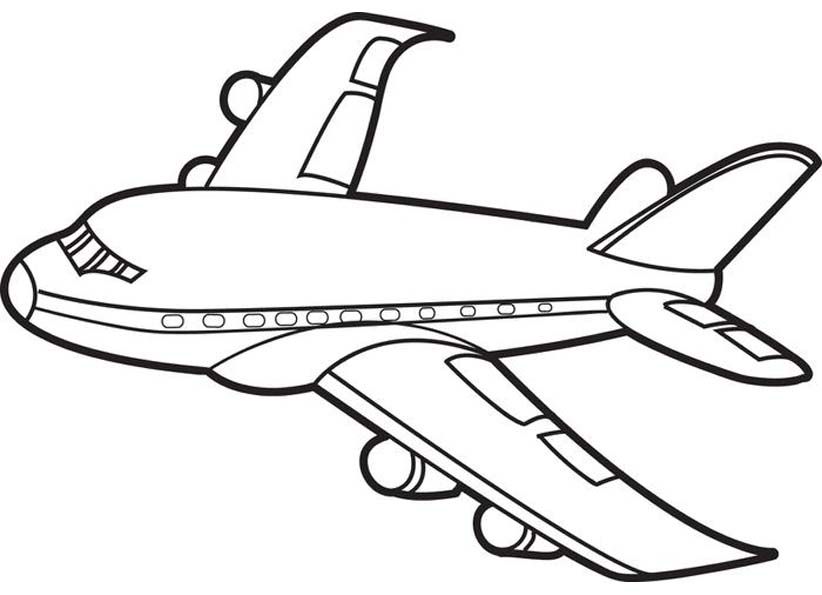 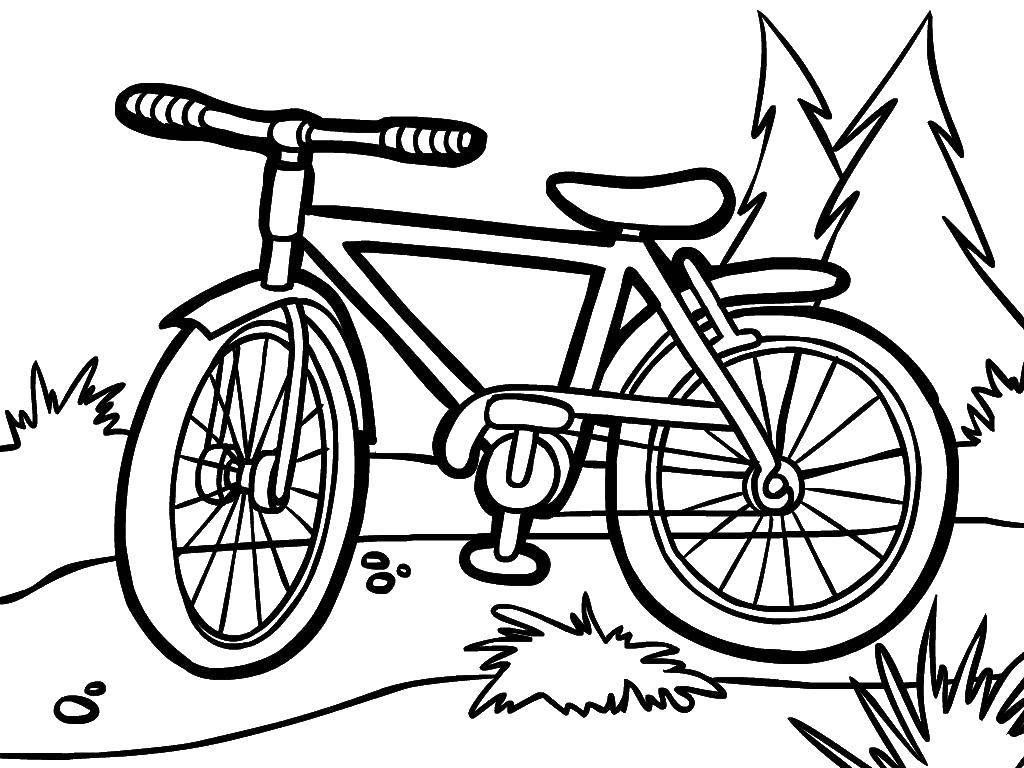 Пазлы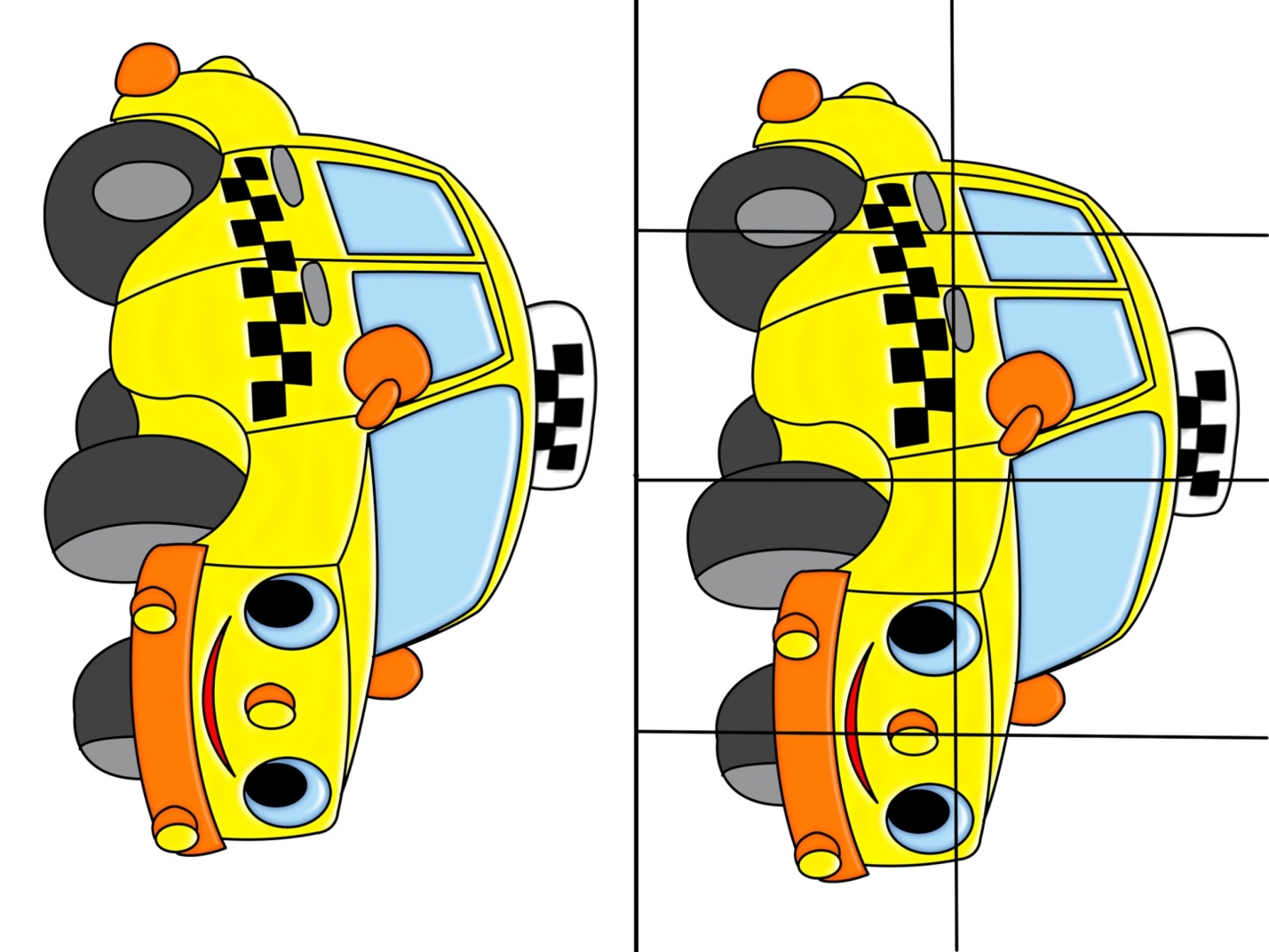 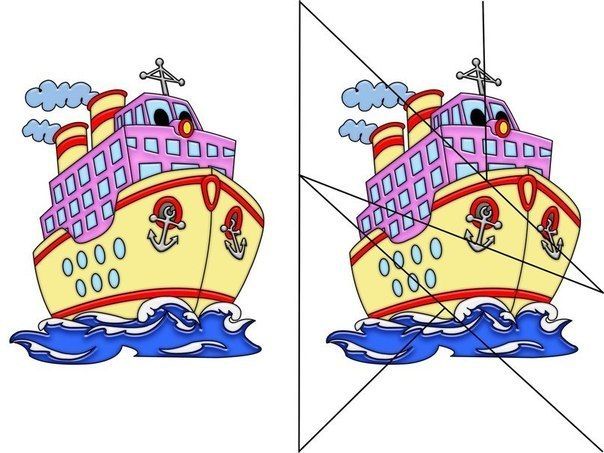 Уважаемые родители!Предлагаем Вам для совместных занятий с ребёнком план на неделю с 18 по 22 мая  в соответствии с образовательной программой вашей возрастной группыТема недели: «В мире транспорта»Цель: Расширить и пополнить обобщенные представления детей, о видах транспорта (наземный, водный, воздушный). Знакомить детей с профессиями людей работающих на транспортеДата: 18.05.2020Беседа «азбука дорожной безопасности»https://www.youtube.com/watch?v=FKJnIyMug_YЗагадкиЭтой зебры на дорогеЯ нисколько не боюсьЕсли все вокруг в порядке,По полоскам в путь пущусь.(Пешеходный переход)Посмотрите, мальчик Федя Едет на велосипеде Отгадайте, отчего же  Недовольство у прохожих?   («Движение на велосипеде запрещено»)В этом месте, как ни странно, Ждут чего – то постоянно. Кто – то сидя, кто – то стоя  Что за место здесь такое?   («Автобусная остановка»)Три разных глаза имею. За уличным движением слежу. Молчаливый, а всё ж не молчу — Глазами с людьми разговариваю. (Светофор)Ознакомление с окружающим миромТема: Катание на велосипедеРассмотреть различные опасные ситуации, которые могут возникнуть в городских условиях при катании детей на велосипеде (самокате, роликовых коньках); научить детей правилам поведения в таких ситуациях.Дидактическая Игра «Можно-нельзя»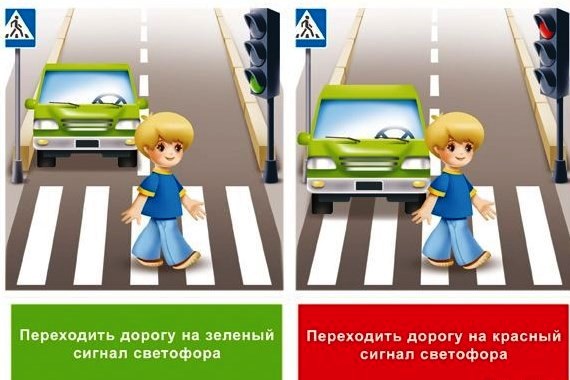 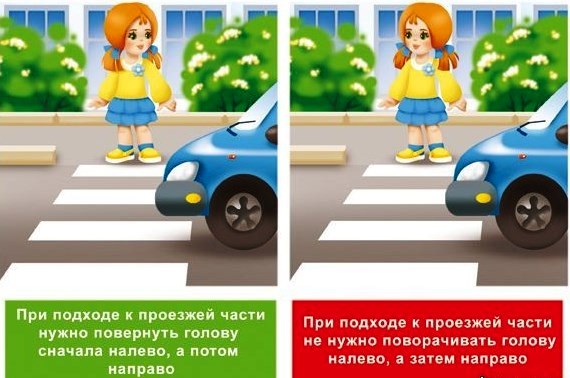 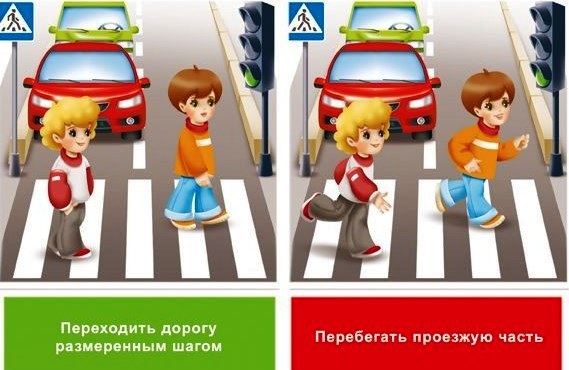 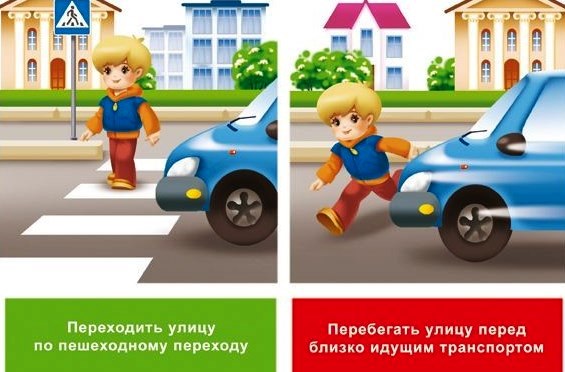 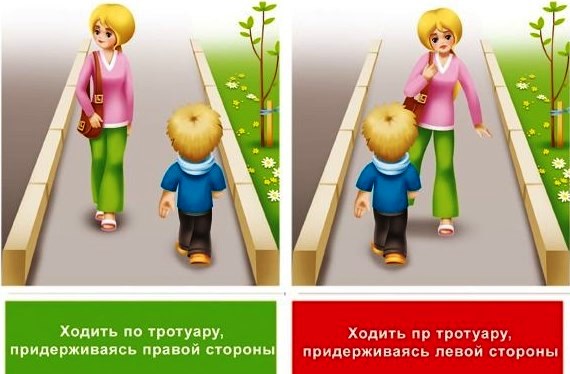 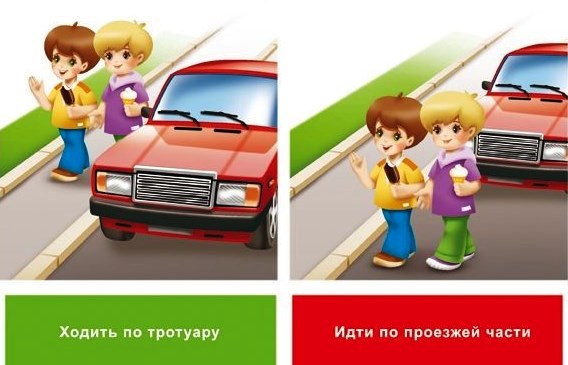 Дата: 19.05.2020Зарядка https://www.youtube.com/watch?time_continue=93&v=OV5Wxheh6zo&feature=emb_logoБеседа «Машины на нашей улице»- закрепление названия различных видов транспорта, выделив наземный транспорт среди разнообразных видов транспорта, правил дорожного движенияМатематикаТема: Работа по закреплению пройденного материала    Закреплять:- умения соотносить количество предметов с числом;формулировать учебную задачу;- решать примеры в пределах второго десятка;рисовать в тетради в клетку;-понимать учебную задачу и выполнять ее самостоятельно;- знания о последовательности дней недели;- геометрических фигурах: квадрат, треугольник, прямоугольник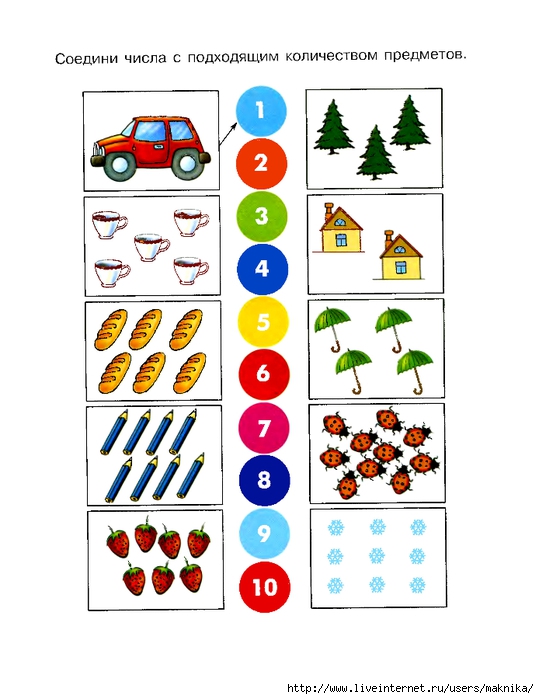 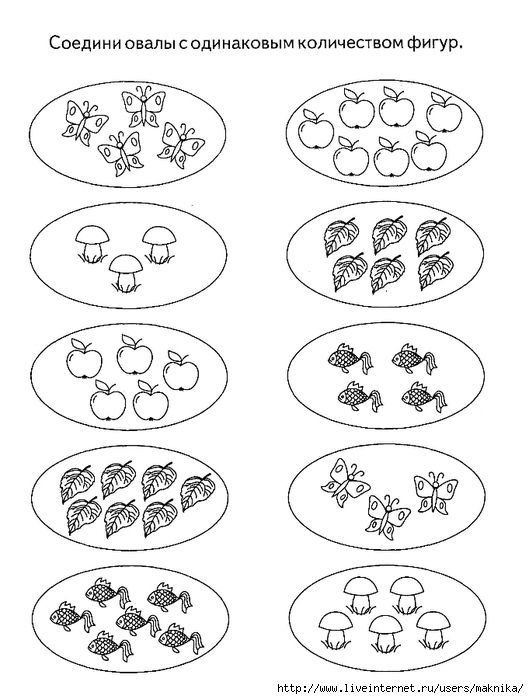 Вопросы детям
•Сколько дней в неделе? (7) 
•Сколько хвостов у пяти коров? (5)
•Сколько лап у двух гусей? (4)
•Если линейка длиннее карандаша, то карандаш...? (короче линейки)
•Если стол выше стула, то стул...? (ниже стола)•Если дорога шире тропинки, то тропинка...? (уже дороги)
•Как называются все фигуры с четырьмя углами? (Четырехугольники)
•Сколько рогов у 2-х коров? (4)
•В живом уголке д/сада живут 2 канарейки и 5 рыбок. Сколько всего животных? (ни одного).
•Если курица стоит на одной ноге, она весит 2 кг, сколько будет весить курица, если будет стоять на 2-х ногах? (2 кг)
•На столе лежало 3 груши, одну из них разрезали пополам. Сколько груш на столе? (3).Нет углов у меня и похож на блюдце я,Не медаль, не блинок,Не осиновый листокВы подумайте друзьяИ скажите Кто же я? (круг)Ребята, что вы знаете о круге? Чем он отличается от квадрата? На что похож круг?Три мои стороны, могут разной быть длины.Где стороны встречаются - угол получается.Что же вышло посмотри! Ведь углов тоже три.Вы подумайте друзья и скажите кто же я? (треугольник)Расскажите о треугольнике. Сколько у него углов? Сколько сторон? Стороны одинаковые? Можно ли его как круг прокатить?Четыре угла и четыре сторонки,Похожи точно родные сестренки.Фигура знакома для многих ребят,Его вы узнали ведь это…. (квадрат)Расскажите о квадрате. Сколько у него углов? Сколько сторон?Все углы мои прямы,Есть четыре стороны,Но не все они равны.Я четырехугольникКакой?. (прямоугольник).Как называется эта фигура? Чем она похожа и чем отличается от квадрата? Почему прямоугольник называет себя четырехугольником?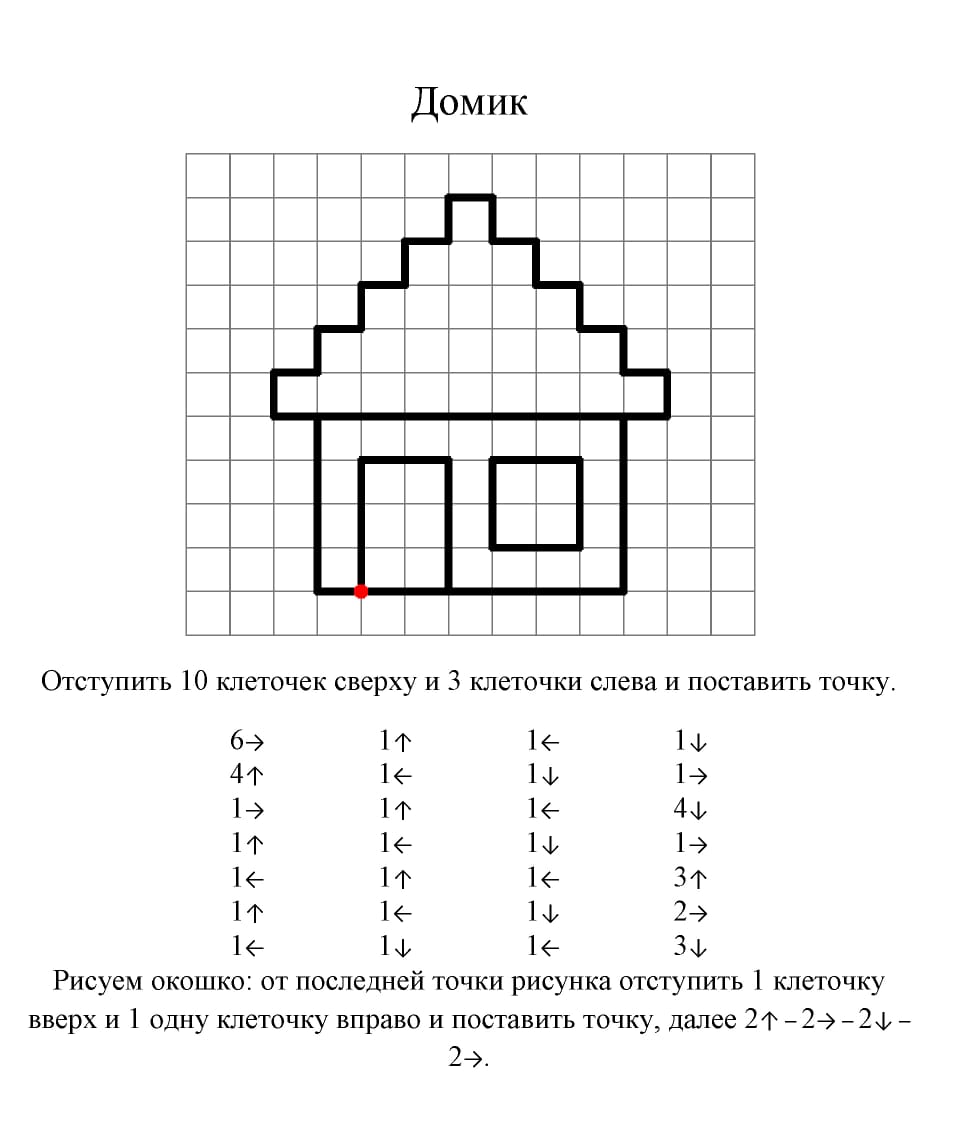 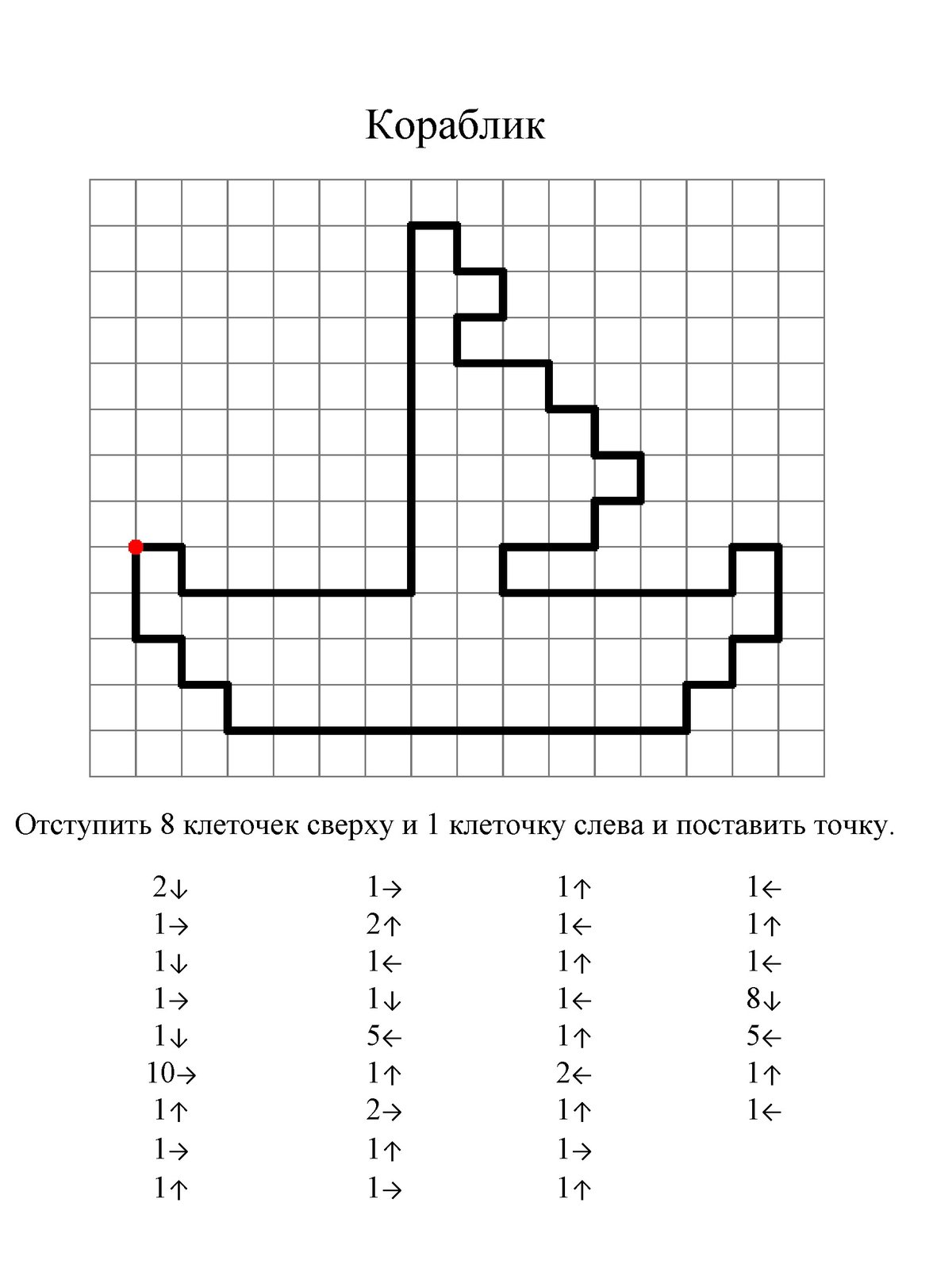 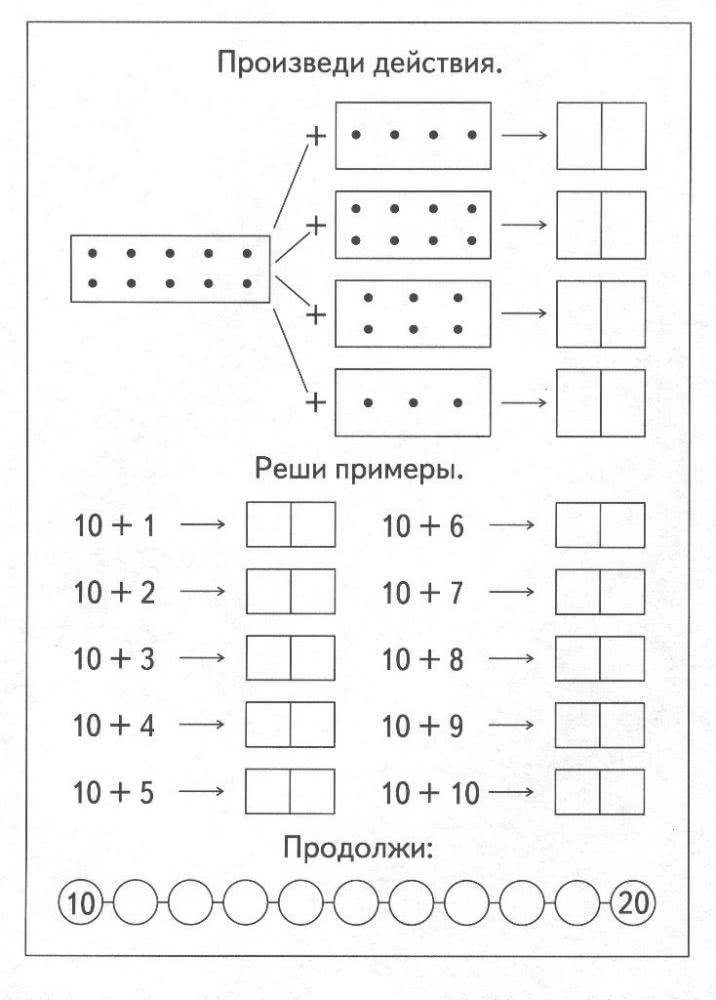 https://www.youtube.com/watch?time_continue=77&v=qtAMSpuSj4A&feature=emb_logohttps://www.youtube.com/watch?time_continue=51&v=etgCsBP2IZU&feature=emb_logo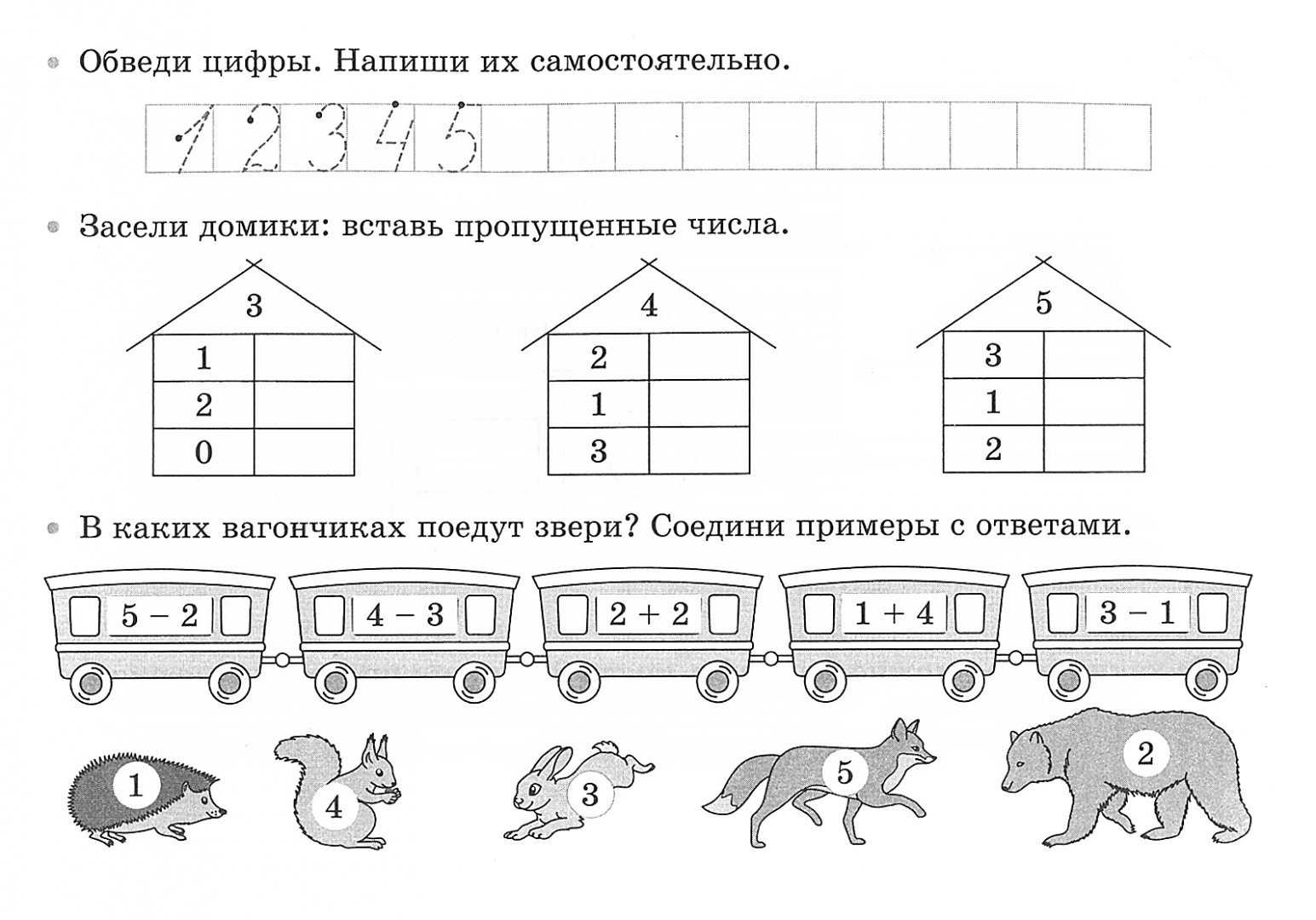 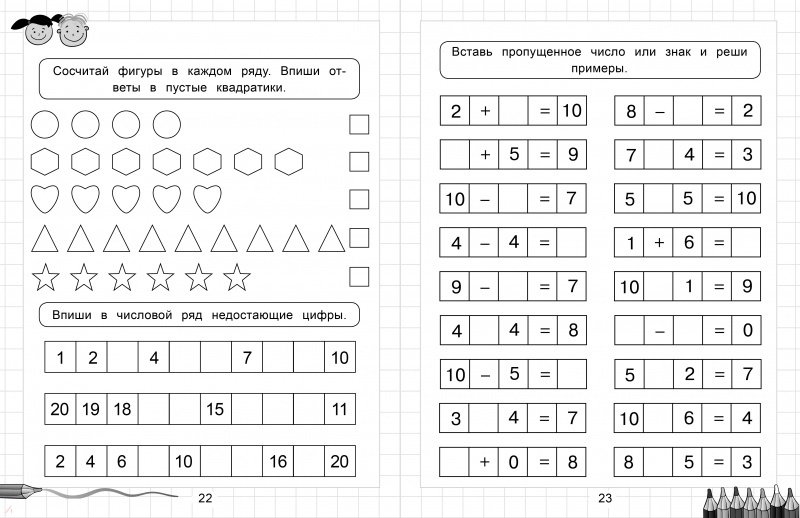 ШахматыТема «Спортивное соревнование»Закрепить пройденный материалонлайн Игра в Шахматы с компьютеромhttps://multoigri.ru/igri-shahmatiДата: 20.05.2020Беседа на тему «Мы идем по городу» Формировать правильное отношение к знаниям ПДД, обобщить основные правила дорожной безопасностиОбучение грамотеТема Программное содержание. Совершенствование умения детей анализировать предложение и составлять его графическую схему. Знакомство с буквой Й. Овладение послоговым и слитным способами чтения. Совершенствование умения составлять слова по звуковой модели.Букварик http://bukvar-online.ru/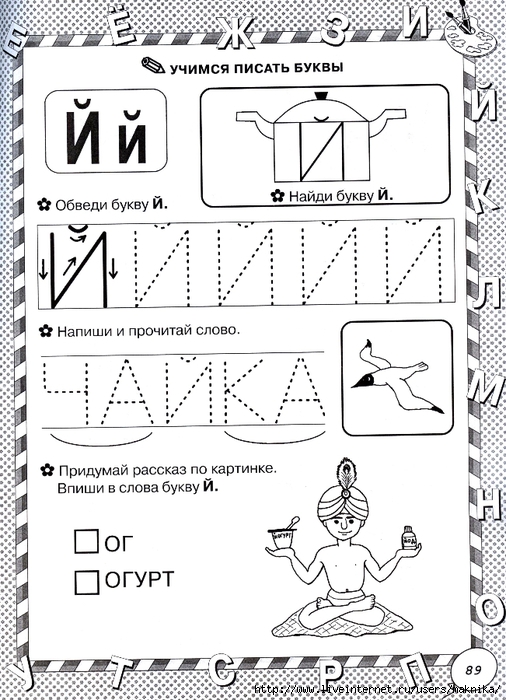 Выучить чистоговорку:Ай-ай-ай — скоро май.Уй-уй-уй — ветер, дуй.Ой-ой-ой — возьми меня с собой.Эй-эй-эй — воды попей. Повторите стихотворение, проговаривать слова, хлопая в ладошки на каждый слог.Какой звук часто встречается в словах стихотворения?Йод хороший,Йод не злой.Зря кричишь ты:«Ой-ой-ой!»\Игра. Угадай звук.Детям нужно произнести  слова. Если в слове они услышат звук й – хлопают в ладоши, если звука й в слове нет – в ладоши не хлопают. 
Слова: май, дай, дом, лай, снег, свет, йод, дуй, мак, йогурт.и.дДата: 21.05.2020https://dinya-ss.livejournal.com/19380.htmlМатематикаТема: Работа по закреплению пройденного материалаЗакреплять: умение устанавливать соответствие между количеством предметов и цифрой;ориентироваться в пространстве по отношению к себе, другому человеку;решать логическую задачу на анализ и синтез; понимать отношения между числами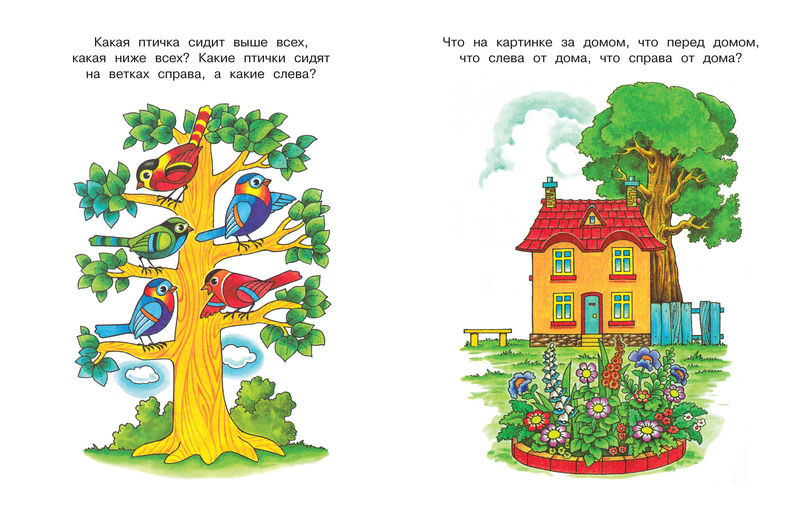 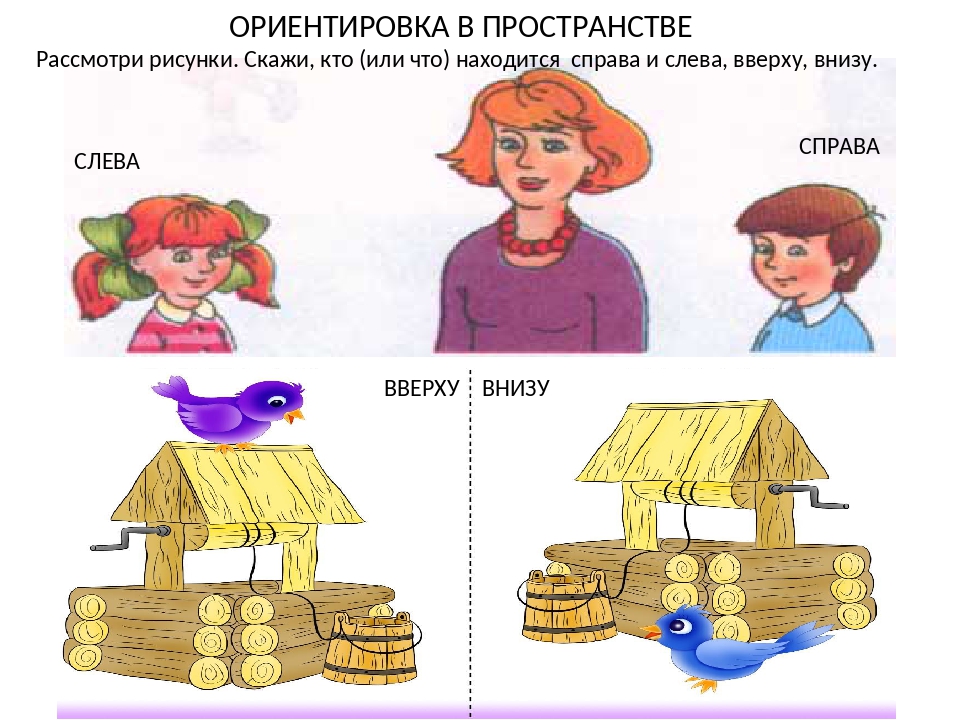 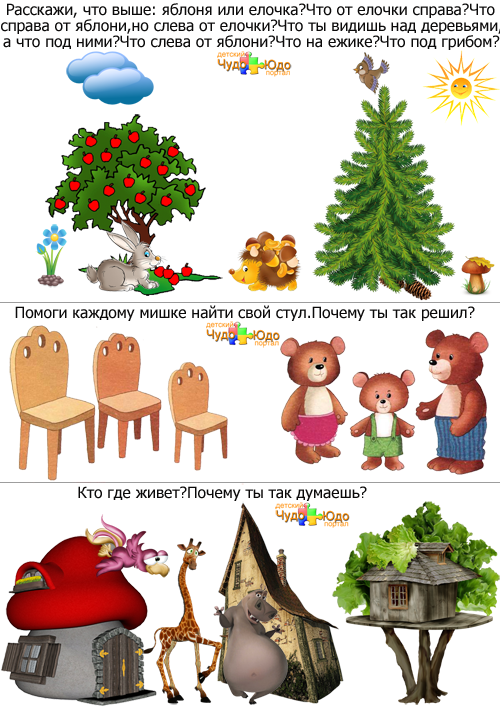 Дата: 22.05.2020Повторяем правило Не балуйся на остановке в ожидании транспорта. На остановке ЗайчикиАвтобус поджидали.Прыгали, как мячики,Весело скакали.Весело скакали:Прыг да скок кругом.И старенького МишкуТолкнули в бок локтём.Ждёшь на остановке —Стой и не крутись!А задел кого-то —Сразу извинись!Сначала выпусти пассажиров из транспорта, потом заходи сам. Подошёл автобус,Зайчики гурьбойДвери осадили,Рвутся, словно в бой!Давка получиласьУ зайчат,Уступить дорогуНе хотят,Пассажирам выйтиЗайцы не дают.Всем грубят, толкаютсяИ на всех орут.Сначала выходящихНадо пропустить.А потом спокойноВнутрь заходить.Если пользуешься незнакомым маршрутом, точно выясни его направление. Ехал на выставку как-то Енот.Выбрал автобус случайно не тот.Долго он ехал — приехал куда?Не разобраться, ну просто беда!Начал Енот возвращаться назад,Сел он в автобус опять наугадИ в незнакомое место попал,Здесь по кварталам и паркам плутал.Так он до выставки и не добрался,По незнакомым маршрутам катался,Только под вечер вернулся домой,Бледный, измученный, еле живой.Если автобус для вас незнаком,Прежде чем ехать куда-то на нём,Тщательно, дети, во всём разберитесь,А не уверены — так не садитесь!Развитие речиТема Обогащать и активизировать словарный запас детей по теме «Транспорт.Совершенствовать грамматический строй речи детей:Закреплять умение согласовывать числительные с существительными;Закреплять умение образовывать относительные прилагательные от существительных; образовывать множественные числа существительных в именительном и родительном падежах; образовывать слова с помощью уменьшительно-ласкательных суффиксов.Развивать речевую деятельность детей; фонематическое восприятие; психические процессы: внимание, зрительное восприятие, слуховое восприятие, мышлениеРебята готовятся пойти в школу, а школа находится на соседней улице. Чтобы в неё попасть, нужно переходить дорогу. Но ребята не знают правил дорожного движения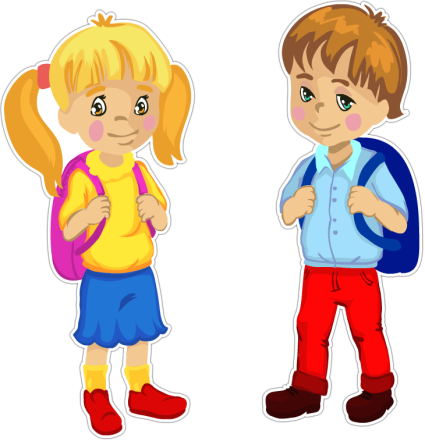 вопросы:•	В какие игры можно играть на улице?•	Можно ли играть возле проезжей дороги?•	Как правильно себя вести возле проезжей дороги?Правильно ли поступают дети на картинках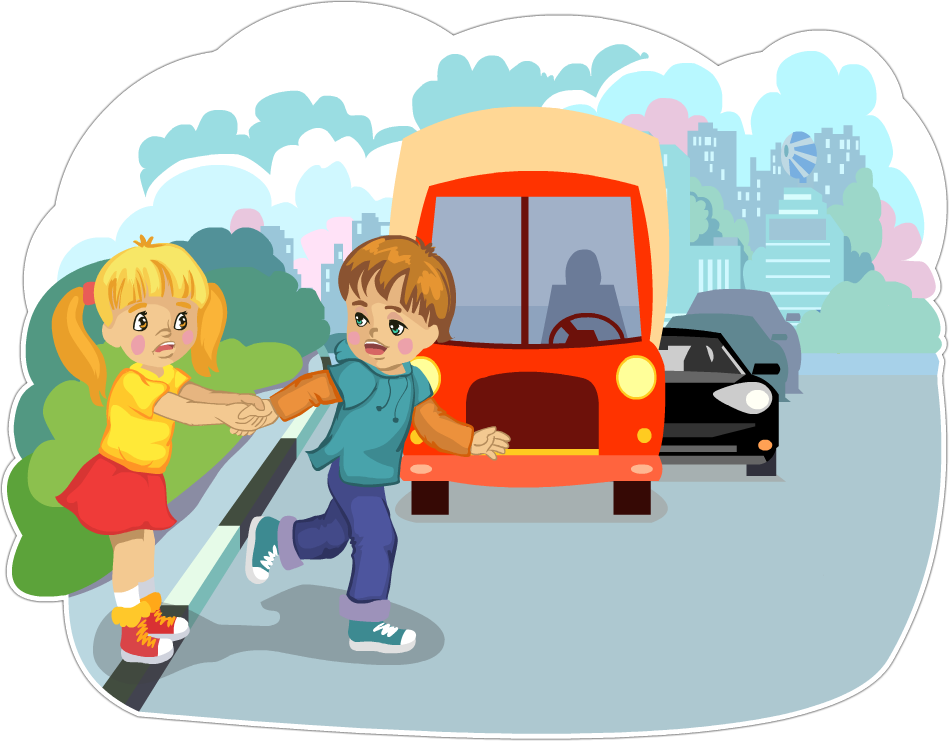 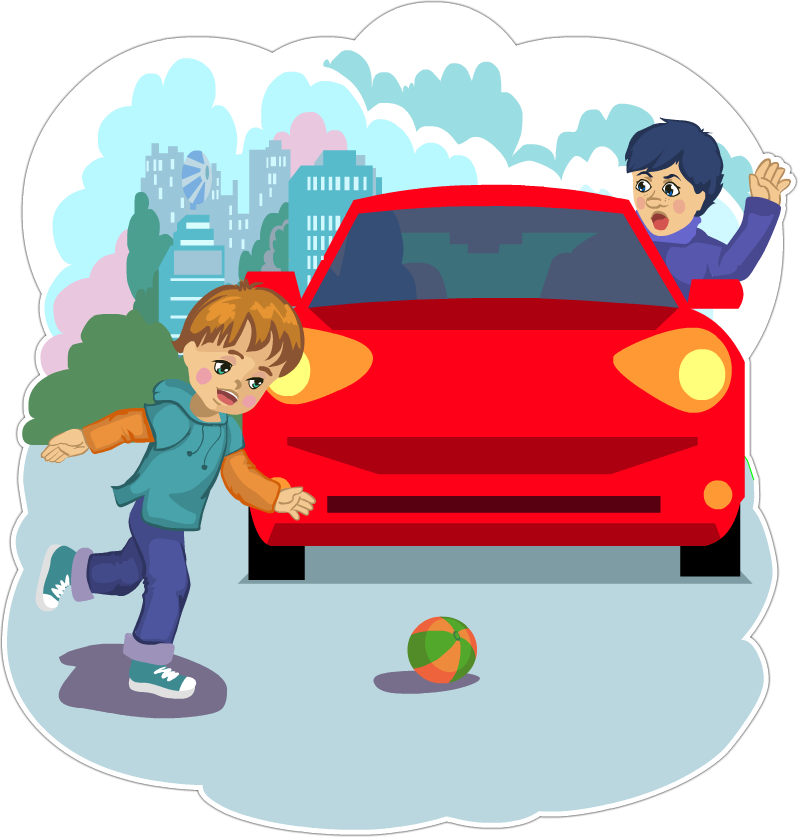 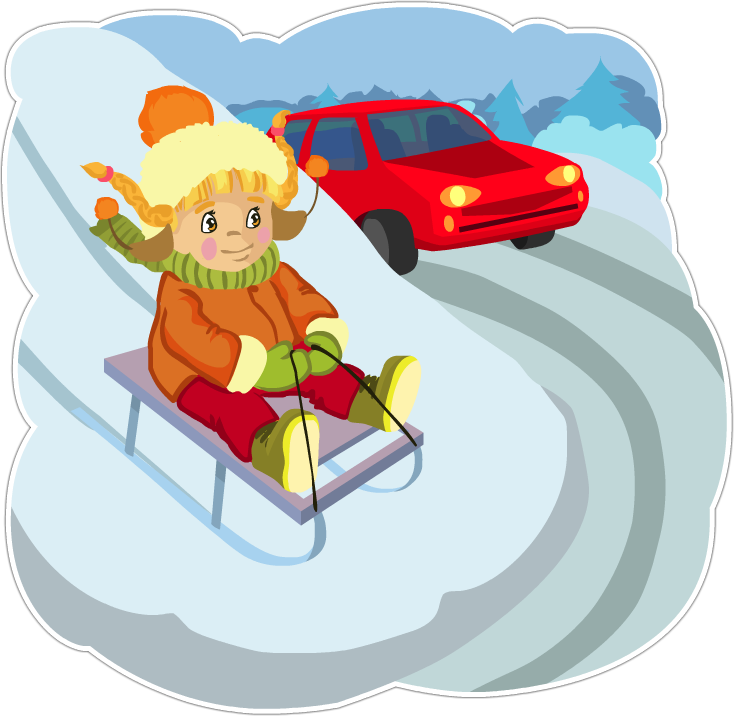 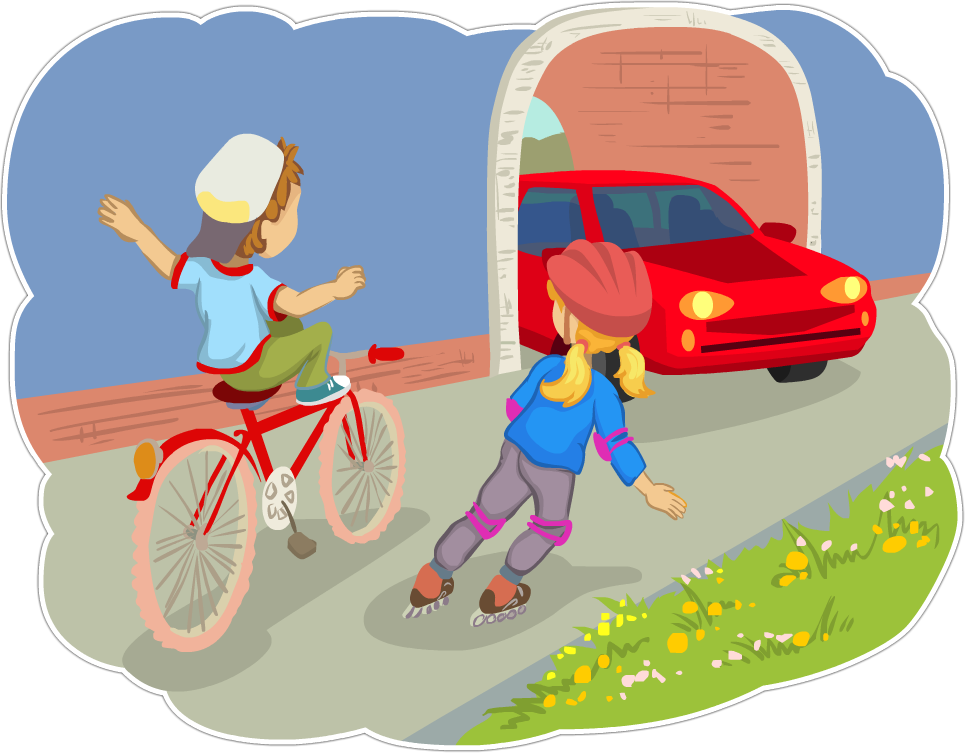 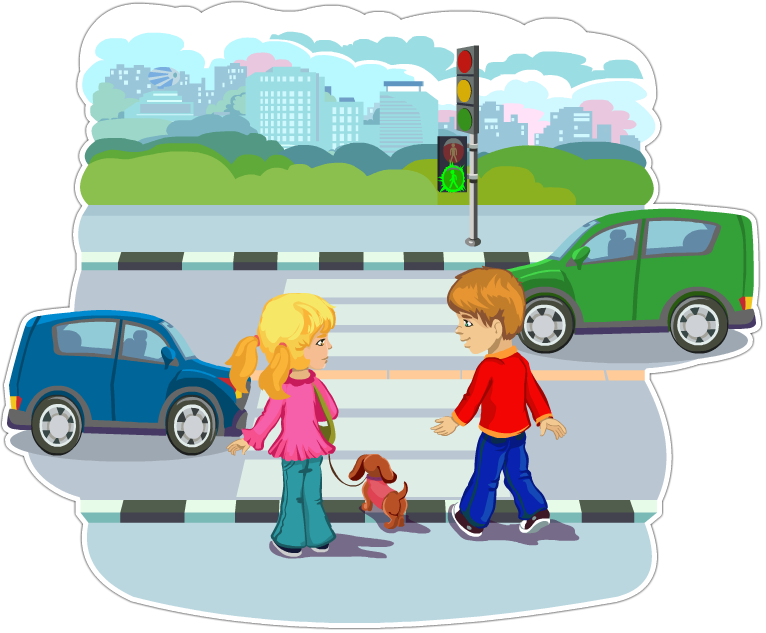 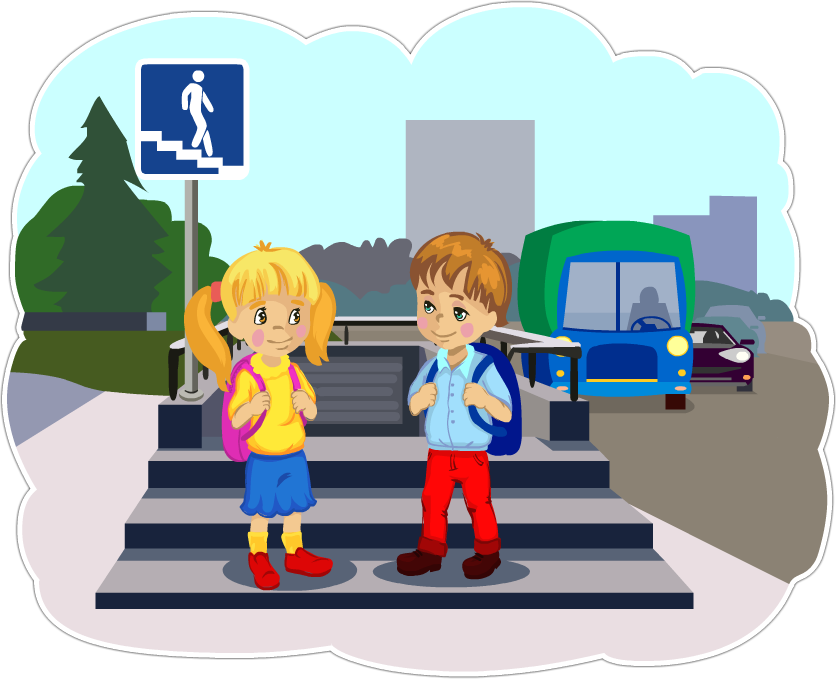 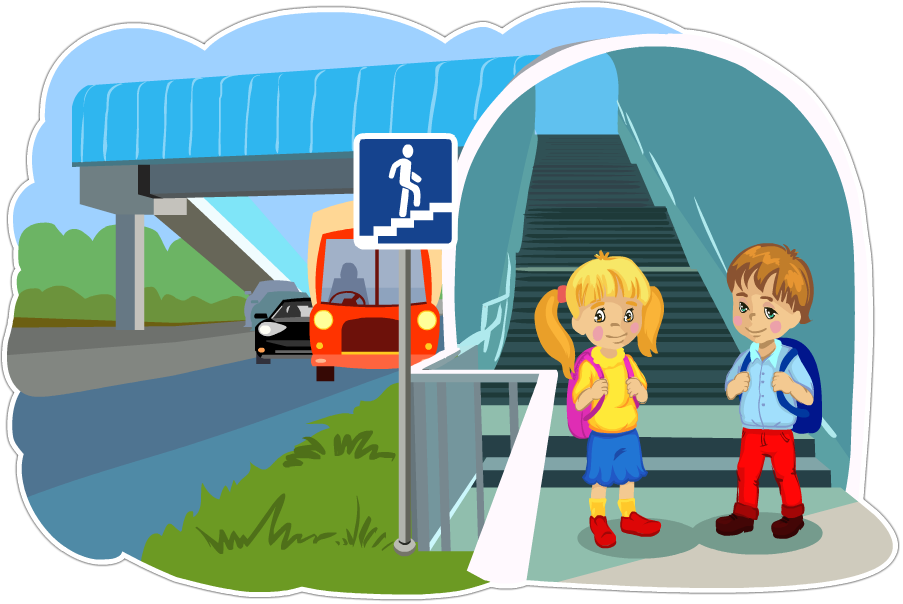 •	Без взрослых на дорогу выходить нельзя; идёшь со взрослым за руку — не вырывайся, не сходи с тротуара.•	Ходить по улице следует спокойным шагом, придерживаясь правой стороны тротуара.•	Прежде чем переходить улицу по регулируемому переходу, посмотри на светофор: «Коль зелёный свет горит, значит, путь тебе открыт».Игра «Слова - неприятели»Прилёт – вылетприезд – отъездотправление – прибытиедвижение – остановкагрузовой – легковойличный – общественныйназемный – подземныйуезжать – приезжатьвзлетать – садитьсяотплыть – приплытьподъехать – отъехатьзаходить – выходитьнагружать – выгружатьтут – тамтуда – сюдаИгра «Великаны - гномики»Самолёт – самолётикмашина - …корабль - …лодка - …катер - …колесо - …автобус - …трамвай - …троллейбус - …велосипед - …вертолёт – …грузовик - …пароход - …грузовик - …ракета - …трактор - …Игра "Назови одним словом"Если у мотоцикла три колеса, он (какой) - трехколесный.Если у велосипеда два колеса, то он (какой) -.Если у машины 4 колеса, она (какая) -.Если у лодки 4 весла, она (какая) -.Игра "Закончи предложение"ЧИСТОГОВОРКИФЕР – ФЕР – ФЕР - за рулем шоферДЕТ – ДЕТ – ДЕТ - машину он ведетИЛЬ – ИЛЬ – ИЛЬ - вот автомобильУЛЬ – УЛЬ – УЛЬ - у машины рульОБУС – ОБУС – ОБУС - новенький автобусВИК – ВИК – ВИК - на стройке грузовикОГЕ – ОГЕ – ОГЕ - троллейбус едет по дорогеЛИ – ЛИ – ЛИ - едут «Жигули»АЙ – АЙ – АЙ - на остановке стоит трамвайАЗ – АЗ – АЗ - мы увидели «Камаз»ОР – ОР – ОР - людям нужен светофорИЛ – ИЛ – ИЛ - загрузили «ЗИЛ»ОГЕ – ОГЕ – ОГЕ - опасно на дорогеАТЬ – АТЬ – АТЬ - надо правила соблюдатьОГУ – ОГУ – ОГУ - осторожно переходят дорогу